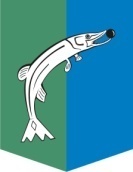 АДМИНИСТРАЦИЯСЕЛЬСКОГО ПОСЕЛЕНИЯ НИЖНЕСОРТЫМСКИЙСургутского районаХанты – Мансийского автономного округа – ЮгрыПОСТАНОВЛЕНИЕ«20» мая 2022 года                                                                                         № 178п. Нижнесортымский		О внесении изменений в постановлениеадминистрации сельского поселенияНижнесортымский от 24.11.2020 № 404 В целях приведения наименования муниципальной услуги в соответствие с Типовым перечнем муниципальных услуг муниципальных образований Ханты-Мансийского автономного округа – Югры, утвержденного протоколом заседания Комиссии по проведению административной реформы и повышению качества предоставления государственных и муниципальных услуг в Ханты-Мансийском автономном округе – Югре от 14.04.2022 № 43:1. Внести в постановление администрации сельского поселения Нижнесортымский от 24.11.2020 № 404 «Об утверждении административного регламента предоставления муниципальной услуги «Об утверждении административного регламента предоставления муниципальной услуги «Предоставление письменных разъяснений налоговым органам, налогоплательщикам и налоговым агентам по вопросам применения муниципальных нормативных правовых актов сельского поселения Нижнесортымский о местных налогах и сборах» изменения, изложив в заголовке постановления, в пункте 1 постановления и в приложении к постановлению наименование муниципальной услуги в новой редакции: «Дача письменных разъяснений налогоплательщикам и налоговым агентам по вопросам применения нормативных правовых актов сельского поселения Нижнесортымский о местных налогах и сборах».2. Обнародовать настоящее постановление и разместить на официальном сайте администрации сельского поселения Нижнесортымский.3. Настоящее постановление вступает в силу после его обнародования.  Глава поселения								            П.В. Рымарев